РЕШЕНИЕО внесении изменений и дополнений в приложение к решению избирательной комиссии муниципального образования города Барнаула от 22.01.2015 №248 «Об утверждении Инструкции по делопроизводству в избирательной комиссии муниципального образования города Барнаула»На основании статьи 24 Кодекса Алтайского края о выборах, референдуме, отзыве, Регламента избирательной комиссии муниципального образования города Барнаула, утвержденного решением избирательной комиссии муниципального образования города Барнаула от 29.09.2016 №12/301-6, избирательная комиссия муниципального образования города Барнаула Решила: 	1. Внести в приложение к решению избирательной комиссии муниципального образования города Барнаула от 22.01.2015 №248 «Об утверждении Инструкции по делопроизводству в избирательной комиссии муниципального образования города Барнаула» следующие изменения и дополнения:1.1. В разделе 1. «Общие положения» пункт 1.1. изложить в редакции «1.1.	Инструкция по делопроизводству в избирательной комиссии муниципального образования города Барнаула (далее – Инструкция) устанавливает порядок работы с документами, основные правила их подготовки и оформления в избирательной комиссии муниципального образования города Барнаула (далее – избирательная комиссия).При разработке Инструкции учтены положения следующих законодательных и иных нормативных правовых актов в сфере информации, документации, архивного дела:1. Федеральный закон от 12.06.2002 №67-ФЗ «Об основных гарантиях избирательных прав и права на участие в референдуме граждан Российской Федерации».2. Федеральный закон от 22.10.2004 №125-ФЗ «Об архивном деле в Российской Федерации».3. Федеральный закон от 02.05.2006 №59-ФЗ «О порядке рассмотрения обращений граждан Российской Федерации».4. Федеральный закон от 27.07.2006 №149-ФЗ «Об информации, информационных технологиях и о защите информации».5. Кодекс Алтайского края о выборах референдуме, отзыве от 08.07.2003 №35-ЗС.6. Постановление Правительства Российской Федерации от 15.06.2009 №477 «Об утверждении Правил делопроизводства в федеральных органах исполнительной власти».7. Инструкция по делопроизводству в Центральной избирательной комиссии Российской Федерации, утвержденная постановлением Центральной избирательной комиссии Российской Федерации.8. Инструкция по делопроизводству в Избирательной комиссии Алтайского края, утвержденная решением Избирательной комиссии Алтайского края.9. ГОСТ Р 7.0.8-2013 «СИБИД. Делопроизводство и архивное дело. Термины и определения».10. ГОСТ Р 6.30-2003 «Унифицированные системы документации. Унифицированная система организационно-распорядительной документации. Требования к оформлению документов».11. Регламент избирательной комиссии муниципального образования города Барнаула, утвержденный решением избирательной комиссии муниципального образования города Барнаула.»;	1.2. Приложения 4,13 изложить в новой редакции (приложение 4, 13);	1.3. Раздел 8 дополнить пунктом 8.5.«8.5. Оформление, выпуск, учет документов по вопросам, рассматриваемых на заседаниях избирательной комиссии с тайным голосованием8.5.1. Тайное голосование проводится в случаях, предусмотренных избирательным законодательством, либо по решению Комиссии, принимаемому большинством голосов от числа присутствующих членов Комиссии.8.5.2. Для проведения тайного голосования на заседании Комиссии открытым голосованием избирается счетная комиссия в составе двух-трех членов Комиссии. Выборы председателя и секретаря счетной комиссии оформляются протоколом №1 (приложение 25).8.5.3. Комиссия по предложению счетной комиссии открытым голосованием утверждает текст бюллетеня для проведения тайного голосования по соответствующему вопросу, тираж бюллетеней и, при необходимости, время голосования (приложение 26). Счетная комиссия изготавливает тираж бюллетеней, после чего председатель счетной комиссии выдает под роспись каждому члену Комиссии бюллетень, на обороте которого в присутствии членов Комиссии расписываются члены счетной комиссии.8.5.4. Счетная комиссия по итогам подсчета голосов составляет протокол №2 об итогах тайного голосования (приложение 27). 8.5.5. После утверждения протокола об итогах тайного голосования по соответствующему вопросу бюллетени (действительные, недействительные и погашенные) упаковываются в конверт, который заклеивается, опечатывается и приобщается к протоколу заседания Комиссии.           На конверте делается надпись с наименованием соответствующего вопроса и указывается суммарное число всех бюллетеней, находящихся в конверте. К протоколу заседания Комиссии приобщаются протокол №1 и протокол №2 счетной комиссии.».		2. Секретарю избирательной комиссии муниципального образования города Барнаула Долгих К.А. разместить настоящее решение на официальном Интернет - сайте города Барнаула.	3. Контроль за исполнением решения возложить на секретаря избирательной комиссии муниципального образования города Барнаула Долгих К.А.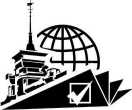 ИЗБИРАТЕЛЬНАЯ КОМИССИЯ МУНИЦИПАЛЬНОГО ОБРАЗОВАНИЯ города БАРНАУЛА29 сентября 2016 года№12/303-6г. Барнаулг. Барнаулг. БарнаулПредседатель комиссииГ.И.КомароваСекретарь комиссииК.А.Долгих